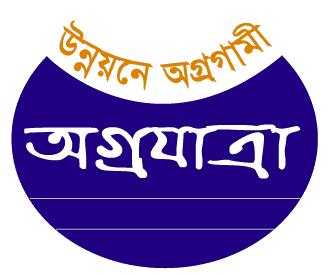 `icÎ                                                                                                       ZvwiL t 09/08/2022 BsAMÖhvÎv,`vZv ms¯’v gymwjg P¨vwiwU BD†K Gi A_v©q‡b wb¤œwjwLZ DcKiY I gvjvgvj mieivn Kivi R‡b¨ ˆea mieivnKvix I wVKv`vi‡`i wbKU n‡Z `icÎ Avn&e¦vb Ki‡Q|Kv‡Ri bvg t 1. wgWUvg©  †këvi (Mid Term Shelter) wbg©vY mn gvjvgvj mieivn|wb¤œ wjwLZ wVKvbv n‡Z AvMvgx 10/08/2022 Bs 16/08/2022 Bs `ycyi 05Uv ch©šÍ †UÛvi WKz‡g›U msMÖn Kiv hv‡e| 20‡k AvM÷ 2022Bs `ycyi 03Uvi g‡a¨ Rgv cÖ`vb Kiv hv‡e| AvMvgx 13B AvM÷  Bs ZvwiL 11.00Uvq †UÛvi WKz‡g›U  msµvšÍ wgwVs G Kv‡R B”QyK ˆea mieivnKvix‡K DcwmÍZ  _vKvi R‡b¨ Avn&e¦vb Ki‡Q|AvMÖnx mieivnKvix I wVKv`vi‡K wb¤œ wjwLZ wjsK †_‡K G msµvšÍ we¯ÍvwiZ Z_¨ msMÖn Kivi Rb¨ Aby‡iva Kiv n‡jv| Db¥y³ Kvjxb mg‡q mieivnKvix ev Zvi GKRb cÖwZwbwa Dcw¯’Z (‡KvwfW-19 ¯^v¯’¨ myiÿv bxwZ †g‡b) _vK‡Z cvi‡eb| D‡jøL¨ †h µq KwgwU †Kvb Kvib cÖ`k©b e¨wZ‡i‡K †h †Kvb `icÎ MÖnb ev evwZj Kivi AwaKvi msi¶Y K‡ib|  Awdm wVKvbv tAMÖhvÎv, nK UvIqvi-02 (4_© Zjv), Avjxi Rvnvj, K·evRvi, evsjv‡`k|‡h †Kvb cÖ‡qvR‡b, †hvMv‡hvMt   †gvevBj bv¤^vi - 01879195861|